Anexa nr.9 la Instrucțiunea privind procedura  de renumărare a buletinelor de vot,aprobată prin hotărârea Comisiei Electorale Centralenr. 1188 din 22 august 2023COMISIA ELECTORALĂ CENTRALĂ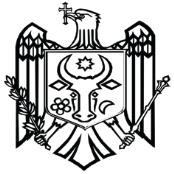 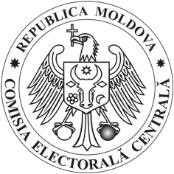 A REPUBLICII MOLDOVA 	 din	/	/ 20 	(tipul scrutinului)                                             CONSILIUL ELECTORAL AL CIRCUMSCRIPȚIEI ELECTORALE 	nr.  	(denumirea consiliului electoral de nivelul întâi/al doilea)A C Tprivind centralizarea rezultatelor renumărării buletinelor de vot valabil exprimate pentru fiecare concurent electoral, a buletinelor de vot nevalabile, a buletinelor neutilizate și anulateMembrii Consiliului electoral al circumscripției electorale	nr.	, în următoarea componență:în prezența reprezentanților concurenților electorali:observatorilor acreditați:jurnaliștilor legitimați de instituțiile mass-media:În conformitate cu art. 84 și 85 alin. (3) din Codul electoral nr. 325/2022, în urma centralizării rezultatelor renumărării, au constatat:Numărul de voturi valabil exprimate pentru fiecare concurent electoral:Membrii consiliului electoral de circumscripție:Nume, prenume	SemnăturaReprezentanții concurenților electorali:Nume, prenume	SemnăturaObservatorii acreditați:Nume, prenume	SemnăturaJurnaliștii legitimați de instituțiile mass-media:Nume, prenume	SemnăturaData întocmirii	/	/ 20 	L.Ş.Numele și prenumele membruluiconsiliului electoral de circumscripție Funcția în consiliul electoralNume, prenumeDenumirea concurentului electoral după caz, numele, prenumele candidatuluiNume, prenumeObservator național/internaționalNume, prenumeDenumirea instituției mass-mediaDatele în urma   procesului de renumărareDatele din procesul- verbal de centralizareaNumărul de alegători incluși în listele electorale de bazăbNumărul de alegători incluși în listele electorale suplimentarecNumărul de alegători care au primit buletine de votdNumărul de alegători care au participat la votareeCifra ce reflectă diferența dintre numărul buletinelor de vot primite  de alegători și numărul alegătorilor care au participat la votarefNumărul buletinelor de vot declarate nevalabilehNumărul de voturi valabil exprimateiNumărul de buletine de vot primite de la consiliul electoral de circumscripțiejNumărul buletinelor de vot neutilizate și anulate